628680, Российская Федерация, Тюменская 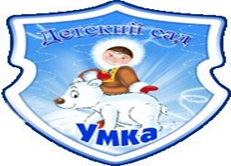 область, Ханты-Мансийский
автономный округ – Югра, город Мегион,
улица Нефтяников,дом 3/1, 
E-mail: МАДОУ ДС №14 Умка <umkamegion@mail.ru>	МУНИЦИПАЛЬНОЕ АВТОНОМНОЕ ДОШКОЛЬНОЕ ОБРАЗОВАТЕЛЬНОЕ УЧРЕЖДЕНИЕ«ДЕТСКИЙ САД №14 «УМКА»ПРОТОКОЛ № __2__РОДИТЕЛЬСКОГО СОБРАНИЯг.Мегион, 19 ноября 2021 года	Присутствовали:Мищанюк Надежда Николаевна - воспитатель группы «А» общеразвивающей направленности для детей 3 - 4лет;Тихонова Ольга Николаевна - воспитатель группы «А» общеразвивающей направленности для детей 3 - 4лет;Родители воспитанников седьмого года жизни – 20 человек Тема: «Формирование задатков творческого конструирования с помощью различных конструкторов. Начало работы. Перспективы на будущее».Повестка дня:1. Доклад «Роль конструирования в развитии детей дошкольного возраста».2. Презентация различного оборудования из предметно развевающей середы группы – конструкторов. 3. Мастер-класс «Сказка «Заюшкина избушка» из плоскостных геометрических фигур ».4.О выполнении условий договора об образовании по образовательным программам дошкольного образования между МАДОУ «ДС №14 «Умка» и родителями (законными представителями) воспитанников (Размер, сроки и порядок оплаты за присмотр и уход за Воспитанником)
5. О поведение акции «Проведи диагональ безопасности – пристегнись!».             Выступили: 1.Тихонова Ольга Николаевна, воспитатель группы «А» общеразвивающей направленности для детей 3 - 4лет, выступила с докладом «Роль конструирования в развитии детей дошкольного возраста» где рассказала о работе в группе направленной на реализацию первой годовой задачи «Формирование интеллектуального развития дошкольников в процессе реализации конструктивно-модельной деятельности с активным применением метода проектов». Рассказала о реализации в группе долгосрочного проекта «Маленькие строители». Познакомила с целью и задачами проекта.Раскрыла важность обучения детей конструктивно- модельной деятельности, которая играет важную роль в общем психическом развитии ребенка, отвечает интересам и потребностям детей, носит познавательный и творческий характер. В процессе конструктивной деятельности у детей формируются основы волевого поведения.Раскрыла последовательность этапов обучения конструктивной деятельности, о постепенном переходе от простого к сложному.Решили:1.Принять к сведению информацию о  реализации  первой годовой задачи на 2021-2022 учебный год и в дальнейшем принимать активное участие в реализации долгосрочного проекта «Маленькие строители». 2. Мищанюк Надежда Николаевна - воспитатель группы «А» общеразвивающей направленности для детей 3 - 4лет,  организовала показ родителям видов конструктора и дидактических игр по конструированию имеющихся в группе для совместной и самостоятельной продуктивной деятельности.Решили:2. Принять к сведению информацию о продуктивной деятельности и по возможности пополнять развивающую среду группы авторскими дидактическими играми по конструированию.3.Тихонова Ольга Николаевна, воспитатель группы «А» общеразвивающей направленности для детей 3 - 4лет, провела мастер-класс по моделированию  сказки «Заюшкина избушка» из плоскостных геометрических фигур. Целью мастер – класса  стало повышение педагогической компетентности у родителей  по развитию конструктивно- модельной деятельности у детей в семье под средством моделирования и обыгрывания знакомой сказки.Решили:3. Принять к сведению информацию о методе плоскостного конструирования из геометрических фигур, изготовить  и  обыграть свои сказки в домашних условиях.4. Мищанюк Надежда Николаевна - воспитатель группы «А» общеразвивающей направленности для детей 3 - 4лет, напомнила о своевременной оплате за содержание ребёнка в детском саду, согласно пункту договора между родителями (законными представителями) и ДОУ, во избежание недоразумений по возврату компенсации части родительской платы, рекомендовала производить оплату за присмотр и уход ребенка в детском саду, не позднее 13 числа месяца, следующего за месяцем начисления родительской платы. Также, во избежание накопления долга на гос.услугах оплату за присмотр и уход ребенка в детском саду производить ежемесячно по выставленной квитанции, а не платить по одной и той же квитанции несколько раз. С целью не накопления сумм задолженности и переплаты рекомендовала ежемесячно производить сверку с бухгалтерией. Проверяйте лицевые счета и сумму оплаты. Решили4.Принять к сведению информацию о постановлении администрации «О размере платы, взимаемой с родителей (законных представителей) за содержание ребёнка (за присмотр и уход за ребёнком) в образовательных организациях, реализующих основную образовательную программу дошкольного образования», своевременно производить оплату до 13 числа каждого месяца.5. Тихонова Ольга Николаевна, воспитатель группы «А» общеразвивающей направленности для детей 3 - 4лет, которая сообщила родителям о проведении акции «Проведи диагональ безопасности – пристегнись!» и порекомендовала обратить внимание  родителей на важность соблюдать правила безопасности при перевозки детей в транспортном средстве. Напомнила об использовании световозвращающих элементов на верхней  одежде ребёнка в темное время суток.Решили:5.Принять к сведению информацию:5.1.Всегда перевозить детей в детских удерживающих устройствах с ремнями безопасности. 5.2. Приобрести  и наклеить на  верхнюю одежду детей  наклейки световозвращающих элементов. Председатель:   _________________                                                                   Н.Н. Мищанюк628680,Российская Федерация, Тюменская область, Ханты-Мансийский
автономный округ – Югра, город Мегион,
улица Нефтяников,дом 3/1, 
E-mail: МАДОУ ДС №14 Умка <umkamegion@mail.ru>	МУНИЦИПАЛЬНОЕ АВТОНОМНОЕ ДОШКОЛЬНОЕ ОБРАЗОВАТЕЛЬНОЕ УЧРЕЖДЕНИЕ«ДЕТСКИЙ САД №14 «УМКА»РЕШЕНИЕРОДИТЕЛЬСКОГО СОБРАНИЯ №2 от 19 ноября 2021 годаРешили:1.Принять к сведению информацию о  реализации  первой годовой задачи на 2021-2022 учебный год и в дальнейшем принимать активное участие в реализации долгосрочного проекта «Маленькие строители».2. Принять к сведению информацию о продуктивной деятельности и по возможности пополнять развивающую среду группы авторскими дидактическими играми по конструированию.3. Принять к сведению информацию о методе плоскостного конструирования из геометрических фигур, изготовить  и  обыграть свои сказки в домашних условиях.4.Принять к сведению информацию о постановлении администрации «О размере платы, взимаемой с родителей (законных представителей) за содержание ребёнка (за присмотр и уход за ребёнком) в образовательных организациях, реализующих основную образовательную программу дошкольного образования», своевременно производить оплату до 13 числа каждого месяца.5.Принять к сведению информацию:5.1.Всегда перевозить детей в детских удерживающих устройствах с ремнями безопасности. 5.2. Приобрести  и наклеить на  верхнюю одежду детей  наклейки световозвращающих элементов. Председатель:                  ________________                                                      Н.Н. МищанюкТел.: +7(34643)3-12-51Тел.: +7(34643)3-12-51